Уважаемые коллеги!Федеральная налоговая служба с 15 по 20 ноября 2022 года проводит Всероссийский Налоговый диктант «Наши налоги – достойное будущее детей»          (далее – Диктант), призванный развить интерес к налоговым знаниям и определить фактическое состояние уровня налоговой грамотности.Диктант проходит в онлайн-формате на площадке https://www.ranepa.ru/nauka/diktant/ в рамках программы стратегического академического лидерства «Приоритет 2030». Участнику необходимо без предварительной  регистрации в дни проведения Диктанта ответить на 30 вопросов за 60 минут.Участники Диктанта получат электронные именные сертификаты, показавшие высокие результаты – дипломы, а лучшие – диплом, возможность бесплатно пройти видеокурс ФНС России «Налогообложение налогом на доходы физических лиц» и увидеть свою фотографию на странице события.Диктант стартовал 15 ноября с выступления в Российской академии народного хозяйства и государственной службы при Президенте Российской Федерации руководителя Федеральной налоговой службы Д.В. Егорова.Приглашаем вас, ваших сотрудников, родственников, близких, друзей и знакомых принять участие в этом знаковом событии. Несомненно, налоговые вопросы Диктанта будут интересны и актуальны абсолютно для всех.Просим разместить прилагаемый баннер на информационных ресурсах Вашего ведомства и довести до нижестоящих органов и подведомственных организаций.Заранее благодарим за помощь и сотрудничество.Приложение: информационный баннер.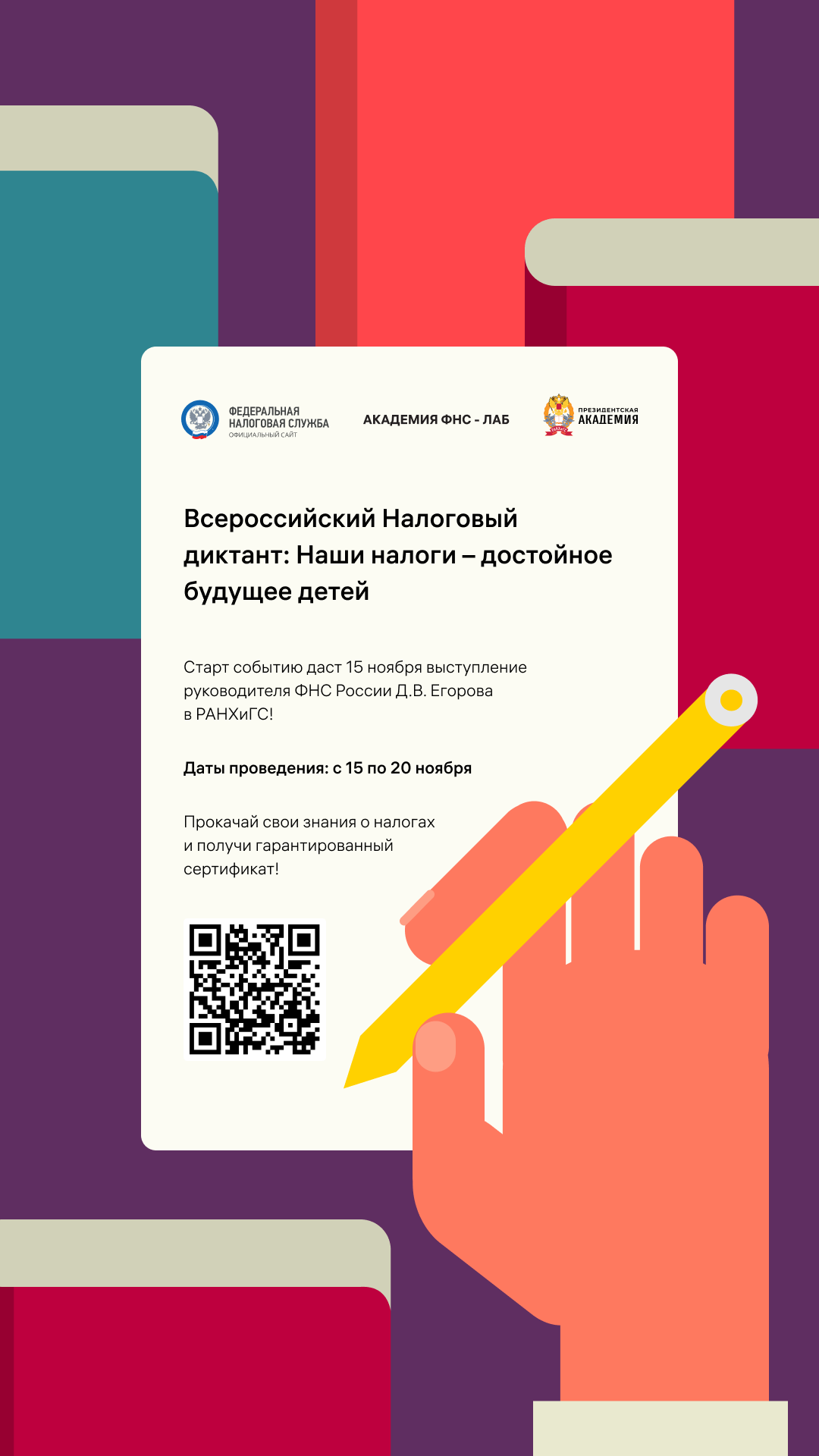 